	MĚSTO ŽATEC	USNESENÍ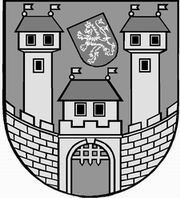 	z 	1	. jednání Zastupitelstva města Žatce 	konaného dne 	31.1.2019Usnesení č. 	1   /19	-	6   /19	   1/19	Schválení programu	   2/19	Volba návrhové komise	   3/19	Rozpočtové opatření – „Sběrný dvůr odpadů města Žatec“	   4/19	Kontrola usnesení zastupitelstva města	   5/19	Rozpočtové opatření – uvolnění finančních prostředků na investiční akce a 	opravy v roce 2019	   6/19	Zpráva o činnosti Rady města Žatce	1/19		Schválení programuZastupitelstvo města Žatce schvaluje program zasedání s těmito změnami:- přečíslování bodu č. 7 na bod č. 5 s následným přečíslováním zbývajících bodů programu.	   2/19	Volba návrhové komiseZastupitelstvo města Žatce projednalo a schvaluje tříčlennou návrhovou komisi ve složení Mgr. Martin Veselý, Ing. Bc. Ivana Malířová a Ing. Andrej Grežo.	   3/19	Rozpočtové opatření – „Sběrný dvůr odpadů města Žatec“Zastupitelstvo města Žatce schvaluje rozpočtové opatření ve výši 1.100.000,00 Kč, a to uvolnění finančních prostředků z kapitoly 741 – kofinancování dotačních titulů na dofinancování akce „Sběrný dvůr odpadů města Žatec“:Výdaje: 741-6171-6901, org. 2019      - 1.100.000,00 Kč (kofinancování)Výdaje: 739-3722-6121, org. 520       + 1.100.000,00 Kč (Sběrný dvůr odpadů).	   4/19	Kontrola usnesení zastupitelstva městaZastupitelstvo města Žatce bere na vědomí kontrolu usnesení z minulých jednání zastupitelstva města.	   5/19	Rozpočtové opatření – uvolnění finančních prostředků na investiční 		akce a opravy v roce 2019Zastupitelstvo města Žatce schvaluje rozpočtová opatření v celkové výši 33.000.000,00 Kč – uvolnění finančních prostředků z investičního fondu na financování akcí schválených usnesením č. 220/18 ze dne 13.12.2018 „Investiční plán města Žatce na rok 2019“ v tomto znění:Výdaje: 741-6171-6901                 - 33.000.000,00 Kč (IF)Výdaje: 710-2212-6121 org. 652        + 22.000.000,00 Kč (ul. Nákladní)Výdaje: 710-2212-6121 org. 648        + 11.000.000,00 Kč (Nerudovo náměstí).	   6/19	Zpráva o činnosti Rady města ŽatceZastupitelstvo města Žatce bere na vědomí zprávu o činnosti Rady města Žatce za období od 06.12.2018 do 23.01.2019.		Starostka						Místostarosta	Mgr. Zdeňka Hamousová	Ing. Radim Laibl